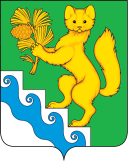 АДМИНИСТРАЦИЯ БОГУЧАНСКОГО РАЙОНАП О С Т А Н О В Л Е Н И Е20.12.2021                                с. Богучаны                                     №  1124-пОб утверждении норматива субсидирования  пробега с пассажирами  на компенсацию недополученных доходов и (или) финансового обеспечения (возмещения) затрат, возникающих в связи с регулярными перевозками пассажиров автомобильным транспортом по муниципальным маршрутам с небольшой интенсивностью пассажиропотока на 2022 год               В соответствии со ст. 15 Федерального закона от 06.10.2003 № 131-ФЗ «Об общих принципах организации местного самоуправления в Российской Федерации», решения Богучанского районного Совета депутатов «О районном бюджете на 2022 год и плановый период 2023-2024 годов», постановления  администрации  Богучанского  района  от 15.11.2016 №819-п «Об утверждении Порядка и условий предоставления и возврата субсидий юридическим лицам (за исключением государственных и муниципальных учреждений) и индивидуальным предпринимателям в целях возмещения недополученных доходов и (или) финансового обеспечения (возмещения) затрат, возникающих в связи с регулярными перевозками пассажиров автомобильным транспортом по муниципальным маршрутам с небольшой интенсивностью пассажиропотока», постановлением администрации Богучанского района от 09.02.2021 № 87-п «Об утверждении Методики расчета норматива субсидирования  пробега с пассажирами  на компенсацию недополученных доходов и (или) финансового обеспечения (возмещения) затрат, возникающих в связи с регулярными перевозками пассажиров автомобильным транспортом по муниципальным маршрутам с небольшой интенсивностью пассажиропотока в Богучанском районе», с постановлением администрации Богучанского района от 25.10.2013 № 1351-п «Об утверждении муниципальной программы Богучанского района «Развитие транспортной системы Богучанского района» ст. 7, 43, 47 Устава Богучанского района Красноярского края,  ПОСТАНОВЛЯЮ:Утвердить норматив субсидирования 1 километра пробега с пассажирами на компенсацию недополученных доходов и (или) финансового обеспечения (возмещения) затрат, возникающих в связи с регулярными перевозками пассажиров автомобильным транспортом по муниципальным маршрутам с небольшой интенсивностью пассажиропотока на 2022 год согласно приложению.Контроль за исполнением данного постановления возложить на первого заместителя Главы Богучанского района В.М. Любима.Настоящее постановление вступает в силу в день, следующий за днем опубликования в Официальном вестнике Богучанского района, и распространяется на правоотношения, возникшие с 01.01.2022 года.Глава Богучанского района                                                  В.Р. СаарПриложениек постановлению администрацииБогучанского районаот 20.12.2021 № 1124-пНорматив субсидирования 1 километра пробега с пассажирами на компенсацию недополученных доходов и (или) финансового обеспечения (возмещения) затрат, возникающих в связи с регулярными перевозками пассажиров автомобильным транспортом по муниципальным маршрутам с небольшой интенсивностью пассажиропотока на 2022 год № п/п№ муниципального маршрутаНаименование муниципального маршрутаНорматив субсидирования на 1 км (руб / км)1234МУНИЦИПАЛЬНЫЕ (междугородные внутрирайонные) МАРШРУТЫМУНИЦИПАЛЬНЫЕ (междугородные внутрирайонные) МАРШРУТЫМУНИЦИПАЛЬНЫЕ (междугородные внутрирайонные) МАРШРУТЫМУНИЦИПАЛЬНЫЕ (междугородные внутрирайонные) МАРШРУТЫ1200п. Такучет - п. Октябрьский                           85,20000   2201с. Богучаны -п. Манзя                           61,24000   3204с. Богучаны - п. Чунояр                           36,09000   4205с. Богучаны - п. Говорково                           88,80000   5207с. Богучаны - п. Невонка                           58,52000   6208с. Богучаны - п. Осиновый Мыс                           26,09000   7209с. Богучаны - п. Хребтовый                           38,09000   8213с. Богучаны - п. Такучет                           64,96000   9216с. Богучаны - д. Карабула - п. Новохайский                           55,09000   10221с. Богучаны - мост - д Бедоба - п. Беляки                           38,09000   11223с. Богучаны - мост - п. Беляки                           34,09000   12226п. Ангарский - п. Шиверский                           48,09000   13227п.Артюгино - п.Нижнетерянск - д.Каменка                           50,09000   МУНИЦИПАЛЬНЫЕ (пригородные) МАРШРУТЫМУНИЦИПАЛЬНЫЕ (пригородные) МАРШРУТЫМУНИЦИПАЛЬНЫЕ (пригородные) МАРШРУТЫМУНИЦИПАЛЬНЫЕ (пригородные) МАРШРУТЫ14102с. Богучаны - ст.Карабула / ПАЗ                         106,42560   15102с. Богучаны - ст.Карабула / Лиаз                         117,57280   16104с. Богучаны - мост - п. Ангарский                           44,10080   17107с. Богучаны - п. Пинчуга                           75,70000   18113п. Ангарский - п. Артюгино                           60,30400   МУНИЦИПАЛЬНЫЕ (пригородные) МАРШРУТЫ между поселениями сельсоветаМУНИЦИПАЛЬНЫЕ (пригородные) МАРШРУТЫ между поселениями сельсоветаМУНИЦИПАЛЬНЫЕ (пригородные) МАРШРУТЫ между поселениями сельсоветаМУНИЦИПАЛЬНЫЕ (пригородные) МАРШРУТЫ между поселениями сельсовета19103с. Богучаны - д. Ярки                           74,01440   20105п. Таежный - д. Карабула                         127,55680   МУНИЦИПАЛЬНЫЕ (городские) МАРШРУТЫ МУНИЦИПАЛЬНЫЕ (городские) МАРШРУТЫ МУНИЦИПАЛЬНЫЕ (городские) МАРШРУТЫ МУНИЦИПАЛЬНЫЕ (городские) МАРШРУТЫ 218мкр. Западный - мкр. Восточный                           94,56597   228 амкр. Западный - мкр. Восточный                           75,27313   239БЭГ - мкр. Восточный                           92,06856   249 аБЭГ - мкр. Восточный                           86,96494   2511№ 11 "БЭГ - Прокуратура"                           68,39318   